                                            РУСЬ ДУХОМ СИЛЬНА       Не оставляйте молитву о России, данную духоносным старцем Илием (Ноздриным) несколько лет тому назад. Он призвал нас молиться об Отечестве нашем каждый день. 
"Тверди, русский человек, как заклинание, вместе с духоносным старцем, и три раза в 14 часов, и тридцать три раза в иное время: «Спаси нас, Боже Праведный, всех вместе. Отврати лице Твое от грех наших общих и личных, и отдай нам обратно наше богатство — Россию. Обрати врагов наших вспять. Аминь».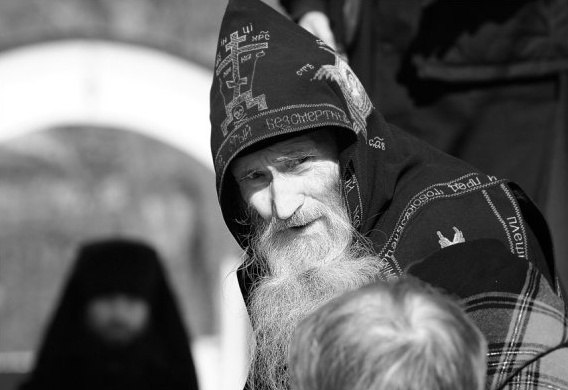 